PROFILEA BIM architect and project designer with 6+ years of extensive experience in all phases of large-scale projects ranging from residential, commercial, hospitality, offices to mixed-use facilities.Seeking a position as an architect to learn andunderstand internationalpractices in design & execution with an organization that offers opportunity for future growth, contribution and advancement.EMAIL:Gibron-393347@2freemail.com HOBBIESPhotographyMusicTravelSketchingGIBRON 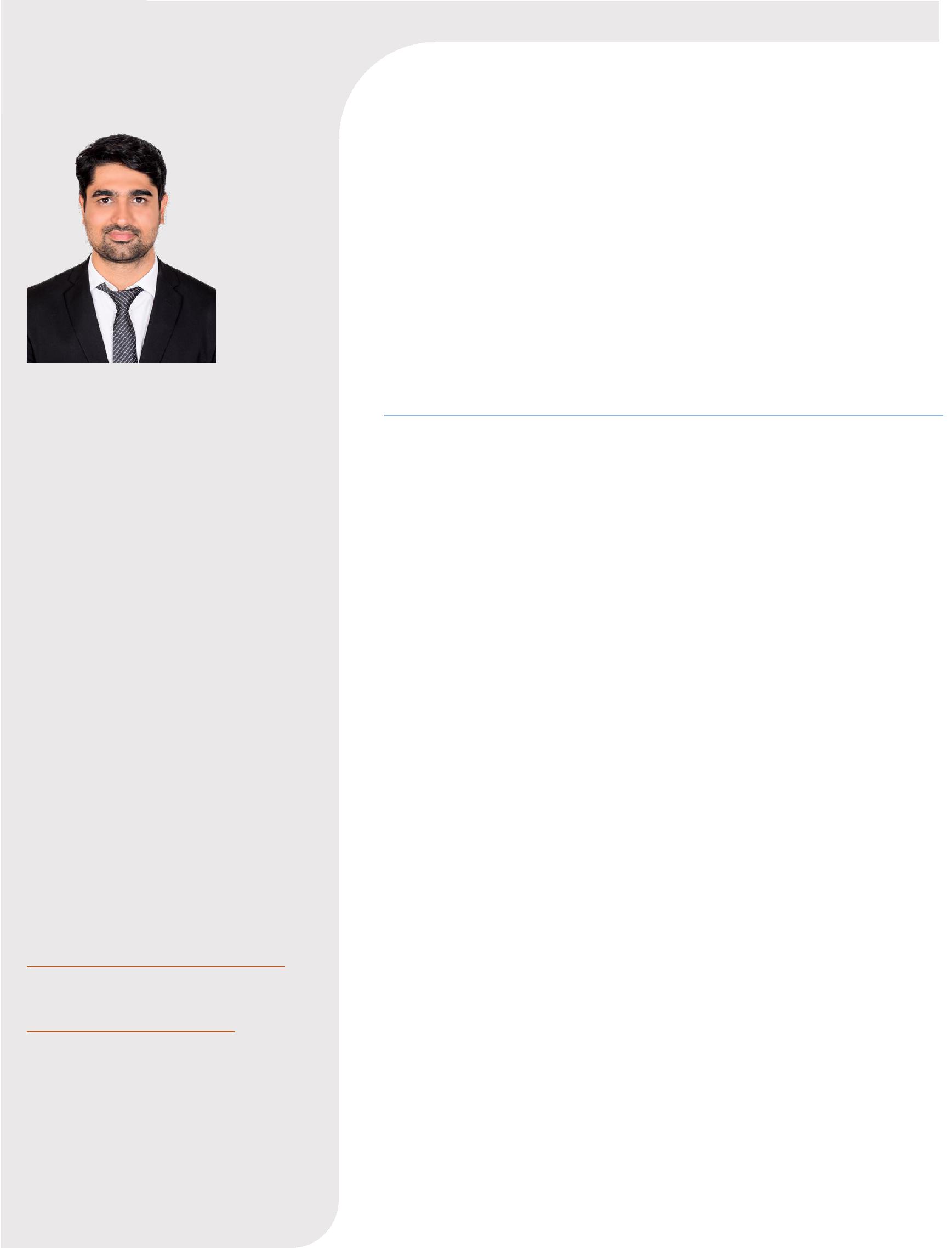 BIM ARCHITECT | PROJECT DESIGNERPROFESSIONAL EXPERIENCE (6+ YEARS)Pune, India & Beirut, Lebanon. Project Architect | BIM Coordinator - June 2017 - May 2019Development of all stages working and construction drawings of various projects.Preparation of client’s presentations and project reports.Setting up of BIM deliverables for projects and timely assessment of Revit working models by monitoring clash detection and BIM Collab systems.Administered BIM execution plan and ensured delivery of BIM submittals that are timely, accurate and drive operation efficiency.Tracked project progress and quality of deliverables along with managing teams of 8+ architects to achieve objectives for final design of Okaz Resort, Saudi Arabia.Coordinated with various engineering disciplines such as mechanical, electrical, structural, geotechnical, transportation etc. to derive optimized design and engineering solutions for project of various typologies.Preparation of RFI replies, reviewed consultant’s drawings and ensure all quality check of deliverables.Collaborated with IT to establish and implement processes, QC procedures and standards related to BIM software.Actively contributed in the departmental training development and awareness programs for building façade.Gurugram, Haryana, India.Architect – Aug 2013 - Feb 2017Preparation of conceptual sketches and schematic drawings along with conceptual models.Transforming the ideas into presentation drawings, working drawings and detail drawings.Effective and solution-oriented discussions with clients by means of explanatory aids like power point presentations, Study models (Physical models) & presentation models (digital models).Monitoring project progress by effective co-ordination with other disciplines like structural and MEP consultants, material distributors and execution/contractor’s team on sites.Facilitating site visits and documenting progress of construction along with other reports.IndiaProject Architect – May 2013 - Aug 2013Understanding client’s expectations and project objectives.Analyzing site potentials and strengths, conceptualization and design development.Preparation of presentation drawings, municipal drawings, working drawings, interior and landscape drawings.Interaction and co-ordination with other service consultants like structural designers, MEP consultants and material suppliers, etc.Monitoring project progress and periodic supervision of work execution on sites.Bangalore, India.Trainee – May 2011 – July 2011Understanding the project requirements and development of basic layouts.Preparation of working drawings, presentations and sketch-up models.Renders views and physical models for client’s presentations and discussions.PROJECTS HANDLED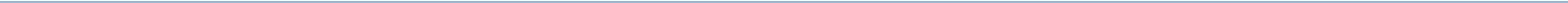 CBD – Central Business District, Cairo | 1,709,330 SQMMarassi-Al-Bahrain, Bahrain | 2,04,086 SQMOkaz Wild Nuzl - Desert Resort, Saudi Arabia (Taif region) | 11,554 SQMPresidential Auditorium, Angola. | 500 SQMQatar Airways Accommodation, Doha (Qatar) | 58,000 SQMThe Pearl at Marsa Arabia, Qatar | 1,58,827 SQMThe Ridge Land project, Accra. | 19,830 SQM.One on One Commercial Campus, India | 52,610 SQM.Tower at Vatika Towers, Commercial Tower, India | 15,785 SQM.Al Markaz, Commercial and Hospitality Campus, Abu Dhabi | 21,695 SQM.EDUCATIONINDIAN INSTITUTE OF TECHNOLOGY, ROORKEE, INDIA.Sep 2008 - May 2013Bachelors of Architecture and Planning, Cumulative GPA: 6.987/10ARMY PUBLIC SCHOOL, SRINAGAR, INDIA.Mar 2007Higher Secondary School, First Class: 88.8%SKILLS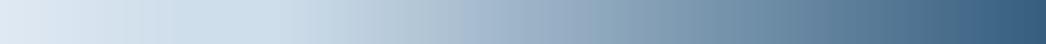 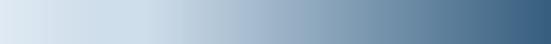 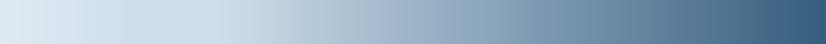 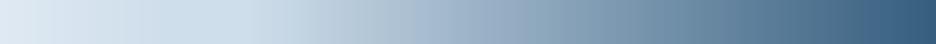 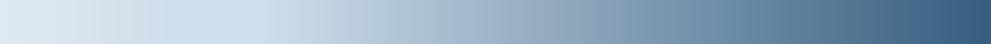 CERTIFICATIONS AND ACHIEVEMENTSAUTODESK REVIT CERTIFIED PROFESSIONAL-2019-2022EVOLO 2012 -  International level Sky scrapper design competition.COGNIZANCE 2011 - Runners-up in Furnizyne (drafting table design competition)TRANSPARENCE 2010 - Designed international convention center.NASA 2009 - Won citation for LIK-Trophy. Computer drafting and modelling.NASA 2008 - Documentation and analysis of Ahmedabad (2009).HAND DRAFTING LIK’08.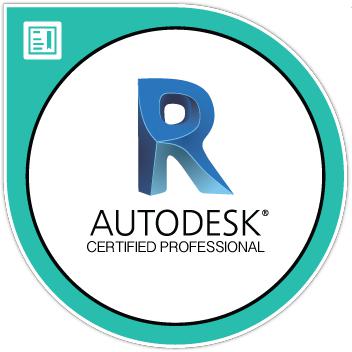 Autodesk Revit95%Navisworks & BIMCollab95%Autocad95%Google Sketch-up90%Microsoft Office85%Adobe Photoshop85%Corel Draw75%Autodesk Recap50%